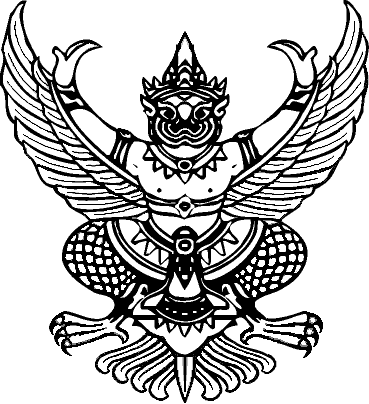 0 ประกาศองค์การบริหารส่วนตำบลละอาย เรื่อง  ประกาศรายชื่อผู้มีสิทธิเข้าสอบภาคความเหมาะสมกับตำแหน่ง(ภาค ค.)                         เพื่อสรรหาและเลือกสรรพนักงานจ้าง	              ตามประกาศองค์การบริหารส่วนตำบลละอาย เรื่อง รับสมัครบุคคลเพื่อสรรหาและเลือกสรรเป็นพนักงานจ้าง ลงวันที่ ๑๖ มีนาคม ๒๕๕๘ เพื่อสรรหาและเลือกสรรพนักงานจ้าง ตามภารกิจตำแหน่ง   ผู้ช่วยครูผู้ดูแลเด็ก ซึ่งดำเนินการรับสมัครระหว่างวันที่ ๒๔ มีนาคาม ๒๕๕๘–๒ เมษายน ๒๕๕๘ และดำเนินการสอบภาคความรู้ความสามารถทั่วไปและภาคความรู้ความสามารถเฉพาะตำแหน่ง ในวันที่ ๗ มีนาคม ๒๕๕๘ ไปแล้ว นั้น 	             องค์การบริหารส่วนตำบลละอาย จึงประกาศรายชื่อผู้มีสิทธิเข้าสอบภาคความเหมาะสมกับตำแหน่ง(ภาค ค.)   ดังนี้๑.นางสาวสุรัสวดี    นิ่ม		เลขประจำตัวสอบ   ๐๐๑๒.นางสาวธาริณี    นวลแก้ว	เลขประจำตัวสอบ   ๐๐๒		 วัน เวลา และสถานที่สอบ		     ดำเนินการสอบในวันที่ ๙ มีนาคม ๒๕๕๘ ตาม วัน เวลา ที่กำหนด ณ ที่ทำการองค์การบริหารส่วนตำบลละอาย ดังนี้   ระเบียบการสอบ		     ให้ผู้เข้าสอบแต่งกายสุภาพ และนำบัตรประจำตัวประชาชนพร้อมกับบัตรประจำตัวผู้สอบมาแสดงในวันสอบ  จึงประกาศให้ทราบโดยทั่วกัน                                           ประกาศ ณ วันที่   ๘   มีนาคม  พ.ศ. ๒๕๕๘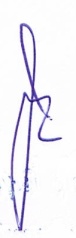 				                 ( นายทรงวุฒิ   ทองรักษ์ )	                                                                           นายกองค์การบริหารส่วนตำบลละอายวัน เวลา สอบตำแหน่ง/วิชาที่สอบคะแนนเต็มหมายเหตุวันที่ ๙ มีนาคม ๒๕๕๘เวลา ๑๓.๓๐ เป็นต้นไป ตำแหน่ง ผู้ช่วยครูผู้ดูแลเด็ก ภาคความเหมาะสมกับตำแหน่ง(ภาค ค.)๑๐๐ คะแนน   สอบสัมภาษณ์